Argyle Elementary FY22 Title I Budget Summary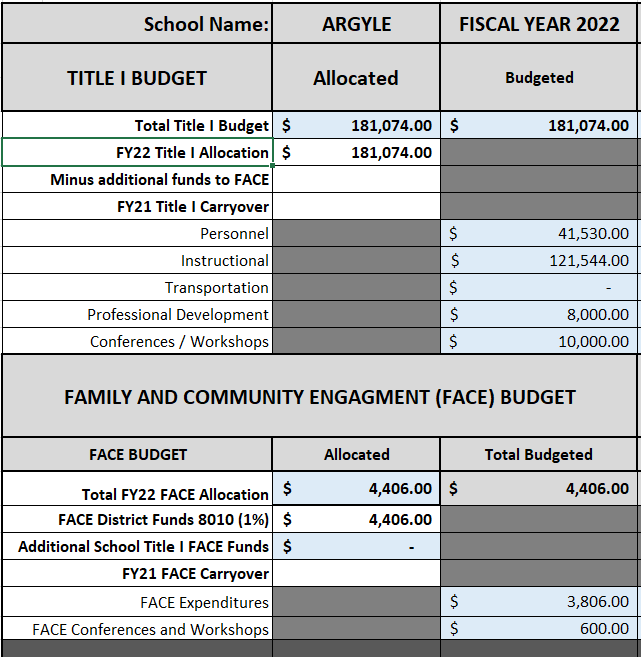 